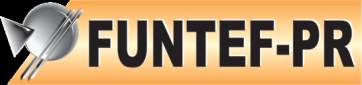 FUNDAÇÃO DE APOIO À EDUCAÇÃO, PESQUISA E DESENVOLVIMENTO CIENTÍFICO E TECNOLÓGICO DA UTFPR - FUNTEF-PR.Av. Alberto Carazzai, 1640 – Centro – 86300-000 – Cornélio Procópio – PR.INTERPOSIÇÃO DE RECURSO AO RESULTADO DA PROVA DE TÍTULOSIlmo. Sr. Presidente da Banca Organizadora e Examinadora do Concurso Público,eu, __________________________________________________, RG nº ________________,candidato(a) inscrito(a) para o Concurso Público, regulamentado pelo Edital Nº 01/2016 da Prefeitura Municipal de Arapoti/PR, concorrente ao cargo de _____________________________________, inscrição nº ________________venho solicitar a V. Sª. revisão e recontagem da pontuação a mim atribuída na Prova de Títulos, com base na fundamentação a seguir. A revisão e recontagem referem-se aos itens do Quadro de Títulos abaixo que estão assinalados com “x”. Estou ciente de que da revisão solicitada pode resultar a não alteração da pontuação ou sua alteração para mais ou para menos.JUSTIFICATIVAArapoti, ______ de julho de 2016._______________________________________AssinaturaDISCRIMINAÇÃOPONTOSPONTOSMáximo nível de escolaridadeQuantidadeQuantidadePREVISTOSOBTIDOSPRETENDIDOS(    ) Doutorado na área do cargo34(    ) Mestrado na área do cargo30(    ) Especialização na área do cargo, com 360 horas, no mínimo.13 PONTOS POR CURSO (MÁXIMO DE 26 PONTOS)(  )Doutorado, mestrado ou especialização (com 360 horas, no mínimo), em área diversa da área do cargo.10TOTALTOTAL100100________________________________________________________________________________________________________________________________________________________________________________________________________________________________________________________________________________________________________________________________________________________________________________________________________________________________________________________________________________________________________________________________________________________________________________________________________________________________________________________________________________________________________________________________________________________________________________________________________________________PROTOCOLO DA INTERPOSIÇÃO DE RECURSO AO RESULTADO DA PROVA DE TÍTULOSNOME DO CANDIDATO: ___________________________________________________________________________CARGO: ___________________________________________________________________________CONCURSO PÚBLICO EDITAL Nº. 001/2016PREFEITURA MUNICIPAL DE ARAPOTIESTADO DO PARANÁDATA DO PROTOCOLO: ________/________/________ HORÁRIO: ______h _____                     (carimbo da prefeitura e rubrica do atendente)